Cootamundra A.P.H & I Association IncCootamundra Annual Ag ShowDouble Chance Hacks & Show Hunters3 Breed RingsFeature Breed – StandardbredsNew Event for 2016 - Dressage with classes for juniors & adultsFunkhana Ring  - to start after lunch breakSupreme Open Hack $500 plus rug & trophy            (20th Anniversary Lord Edison Award)Supreme Show Hunter $50 plus trophy rugSupreme Led Breed Exhibit –                         Browband Voucher & Flower GarlandSupreme Led Pony Breed Exhibit – Trophy Rug & Flower GarlandOTT NSW/Act Qualifier – 1st to receive a trophy rugEVERY Champion will win a prize, voucher or a bag of Horse PelletsAward for Highest % Dressage Test (Jnr & Snr)Horse ScheduleSaturday 15 October 2016Rings 2, 3 & 4 - 8.30am StartRing 1 & 5 - 9.00am StartCootamundra Horse Schedule 2016Chief Horse Steward: Bec Medhurst  0402 465 239 Judges Convenor/Liaison: Shaun PatersonGround/Disputes Committee:  Jen Elmes, Bec Medhurst, Shaun PatersonSponsors:Please note competitors are required to provide a PIC (Property Identification Code) Number when signing disclaimers prior to competing.Regulations:The following rules and regulations, as well as those at the front of the Full Show Schedule apply:All competition at this show is governed by these regulations and by the Agricultural Societies Council of NSW Rules for Discipline in Horse Sections at Shows which can be viewed at www.agshowsnsw.org.au. Should it become necessary for the ASC Disciplinary Committee to open an inquiry into any aspect of competition in this Horse Section, this Society will support any penalty imposed by that Committee as a result of the inquiry and will support penalties resulting from enquiries arising from Horse Sections at other NSW shows. Indemnity & Waiver FormsThe Horse Committee will take all care in managing the Section, but competitors taking part in this Horse Section do so at their own risk. Each adult competitor must, before competing, complete and sign a form indemnifying the Cootamundra Show Society and waiving any claims against the Society for any injury sustained in competition or for loss or damage to the competitor’s property or damage caused by the competitor or his/her animal(s) at the Show. A similar form must also be completed and signed by a parent or guardian for each competitor who is under 18 years of age. ALSO, on each Waiver, each horse with which the competitor is involved in competition at the Show must be listed together with the Property Identification Code (PIC) of the property from which the horse came to the Show.Every competitor or spectator who enters the arena must sign an indemnity and waiver form and wear a wristband at all times.Age of Horse/RiderAge of rider is actual age on the day of eventAge of horse is from 1st AugustStallions/ColtsStallions/colts are not eligible for hack/hunter events. They are only eligible for classes so marked.All stallions and colts 12 months of age or older must be shown in a bit, miniatures excluded.Stallions entering the arena must be under the control of an experienced handler or rider, 17 years or over.All stallions & colts must be secured with a neck collar when tied up.Breed ClassesAll exhibitors exhibiting in breed classes must carry registration papers and produce them on request.  Exhibits must be registered in current owners nameExhibitors in breed classes MUST be CURRENT financial members of the relevant breed society (if required) and produce membership cards if requested.Local EventsA local horse or pony must have been owned and reside within 35kms from Cootamundra Post office for at least 3 months prior to the show.DefinitionsFirst Season -For horses 3 years of age and over who have not competed under saddle in any discipline (TB racing excluded) prior to 1st January of this year. Intermediate - is a horse that has not placed 1st, 2nd or 3rd at a Royal Show in an individual Hack or Show Hunter class.Pony is not exceeding 14hh.  Galloway over 14 ne 15hh. Hack over 15hhStables/YardsStables $20 per night. Bookings will be on a first in with payment, first to receive stables.  We only have 10 stables availableUncovered Horse Yards are available we have 10 x large 3 metal rail yards.  These are $10 per night. Bookings for these will be on a first in first booked with payment.  There are also a number of single rail yards available these are $5 per night.No electric fencing or electric fence units are to be erected or used on the showgrounds.CampingPowered and unpowered campsites are available and must be booked and paid for prior to the show.Powered Sites: $15  per night Unpowered Sites: $10  per nightEntry FeesEntry fee is by ticket ($3)   Funkhana Ring $15 block entry RibbonsRibbons awarded to 3rd place at the judges discretion. Funkhana Ring all riders will receive a ribbon in each class.All prizes, ribbons & trophies must be collected on the day of the event or be forfeited.Ribbon RaffleThere will be a ribbon raffle run at the show.  Hand in your ribbons and receive a ticket in the draw to win a bag of feed.HelmetsALL RIDERS must wear approved safety helmets to the current Australian, European or American standard, whilst competing and exercising. NO OTHER HEAD GEAR WILL BE PERMITTEDClass EligibilityAny pony, Galloway or hack awarded a Champion  in ring 1 is ineligible to compete in ring 2 and vice versa on Saturday.Show hunters are ineligible to compete in open hack events and Open Hacks are ineligible to compete in Show Hunter eventsImproper behaviour: outside assistance to competitors by word of mouth, radio or any other methods in ring events will not be permitted. Any competitor and their exhibits found to be breaching this ruling will be dismissed from the event and the showground and will be reported to the ASC.No class will be held for any competitor during the show. It is the responsibility of the competitor to be on time and to have made a choice of class if necessary.The committee may alter the program without notice if necessary.Drug TestingDrug testing may be carried out at this Show.Any competitor found to have breached the ASC disputes and disciplinary regulations will be investigated by the ASC Disciplinary Committee.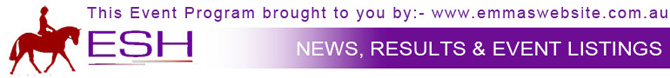 Ring 1 Saturday– 9am Start		                       Entry $3 Ticket(Any horse that wins a Champion in this Ring is ineligible to compete in Ring 2)Judge: Kylie McIntyreThis Ring is Supported by Cooper St VetsMiniature HorsesLed youngstock  3 years & underLed stallion 4yrs and overLed mare 4 years and overLed Gelding 4 years & overChampion & Reserve Champion Miniature Horse Champion eligible for Supreme Led Breed of the Show and Supreme Led Pony Breed Exhibit to be judged at the completion of all led classes in Rings 3 & 4Miniature PoniesLed youngstock 3 years & underLed stallion 4yrs and overLed mare 4 years and overLed Gelding 4 years & overChampion & Reserve Champion Miniature Pony Champion eligible for Supreme Led Breed of the Show and Supreme Led Pony Breed Exhibit to be judged at the completion of all led classes in Rings 3 & 4Led Ponies (Open Ponies & Show Hunters Eligible)Led Filly or Mare ne 13hhLed Filly or Mare 13hh ne 14hhLed Gelding  ne 13hhLed Gelding 13hh ne 14hhChampion & Reserve Champion Led PonyJunior Riders Under 12 yearsLed Rider under 6 years MUST be Led (not eligible for any other rider class ) Open boy or girl rider under 8yrsOpen boy or girl rider 8yrs & under 10yrsOpen boy or girl rider 10yrs & under 12yrsLocal rider ne 12yrsChampion & Reserve Champion Rider Under 12yrsOpen Small PoniesIntermediate Pony Hack ne 12.2hhOpen Shetland Pony ne 10.2hhOpen Pony Hack over 10.2hh ne11.2hhOpen Pony Hack 11.2hh ne 12hhOpen Pony Hack 12hh & not exceeding 12.2hhLocal Open Small Pony Hack ne 12.2hhChampion and Reserve Champion Small Pony HackOpen Large PoniesIntermediate Pony Hack 12.2 ne 14hhOpen Pony Hack 12.2hh & not exceeding 13hhOpen Pony Hack 13hh & not exceeding 13.2hhOpen Pony Hack 13.2hh & not exceeding 14hhLocal Large Open Pony over 12.2 ne 14hhChampion & Reserve Champion Large Pony HackOpen Galloway HacksLightweight Galloway hack 14hh ne 14.2hhLightweight Galloway hack 14.2hh ne 15hhHeavyweight Galloway Hack 14hh ne 14.2hhHeavyweight Galloway Hack 14.2hh ne 15hhLocal Open Galloway HackChampion & Reserve Champion Galloway HackOpen Small HacksOpen Hack 15hh & ne 15.2hhOpen Hack 15.2hh & ne 16hhChilds Small Open Hack ne 16h rider under 17 years (not eligible adults)Adults Small Open Hack ne 16h rider 17 yrs & over (not eligible childs)Champion & Reserve Champion Small Open HackOpen Large HacksOpen Hack 16hh & ne 16.2hhOpen Hack 16.2hh & overChilds Large Open Hack over 16h rider under 17 years (not eligible adults)Adults Small Open Hack over 16h rider 17 yrs & over (not eligible childs)Champion & Reserve Champion Large Open HackShow Hunter GallowaysShow hunter Galloway 14hh ne 14.2hhShow hunter Galloway 14.2hh ne 15hhChilds show hunter Galloway Adults show hunter Galloway Champion & Reserve Champion Show Hunter GallowayShow Hunter HacksShow hunter hack 15hh ne 16hhShow hunter hack over 16hhChilds Show Hunter hack Adults show hunter hack Champion & Reserve Champion Show Hunter HackRidden Show Hunter PoniesShow hunter pony ne 12hhShow hunter pony 12hh ne 12.2hhLocal Small Show Hunter Pony ne 12.2hhShow hunter pony over 12.2hh ne 13hhShow Hunter Pony over 13 ne 13.2hhShow Hunter Pony over 13.2 ne 14hhLocal Large Show Hunter Pony 12.2 ne 14hhChampion & Reserve Champion Show Hunter PonyTo be judged at the completion of all classes in Rings 1 & 2Best Ridden Local Hack or Show HunterWinner to receive a sash, Flower Garland sponsored by Cooper St Vets & a bag of Conquerors Horse PelletsAll winners of ridden local hack or show hunter classes eligibleSupreme Ridden Show Hunter Rug Donated by Equissage Accell NSW Grace KnightBag of Conquerors Cool & Healthy Horse PelletsThe Jean Gammon Memorial AwardSponsored by Gammon FamilyWinner to receive a sash, garland & $50 prize moneyAll Show Hunter Champions from Rings 1 & 2 EligibleSupreme Ridden Hack Lord Edison Trophy – 20th AnniversarySponsored by Simpfendorfer FamilyWinner to receive a sash, garland, embroidered rug, trophy & $500 prize moneyAll Open Champions from Rings 1 & 2 EligibleRing 2 Saturday – 8.30am Start		Entry $3 Ticket (Any horse that wins a Champion in this ring is ineligible to compete in ring 1)Judge: Dannielle RobinsonLed Shetland Pony (must be registered with APSB)Led Shetland Pony 3 years & under any sexLed Shetland Pony Mare 4 years & overLed Shetland Pony Gelding 4 years & overLed Shetland Pony Stallion Led Shetland Pony non-black/brownLed Shetland Pony black/brownChampion & Reserve Led Shetland PonyChampion to receive a Flower Garland donated by Devine Equine ServicesChampion eligible for Supreme Led Breed of the Show and Supreme Led Pony Breed Exhibit to be judged at the completion of all led classes in Rings 3 & 4Led Hacks (Open Hacks & Show Hunter Hacks Eligible)Led Mare or Filly 15hh ne 16hhLed Mare or Filly 16hh and overLed Gelding 15hh ne 16hhLed Gelding 16hh & overChampion & Reserve Champion Led HackLed Galloways (Open Galloways & Show Hunter Galloways Eligible)Led Mare or Filly 14hh ne 14.2hhLed Mare or Filly 14.2hh ne 15hhLed Gelding 14hh ne 14.2hhLed Gelding 14.2hh ne 15hhChampion & Reserve Champion Led GallowayRidden Shetland PoniesRidden Shetland Pony Mare or FillyRidden Shetland Pony GeldingRidden Shetland Pony stallion or coltChampion & Reserve Champion Ridden Shetland PonyChild Riders 12 & Under 17 yearsGirl or Boy rider 12yrs & under 15yrsGirl or Boy rider 15yrs & under 17yrsLocal rider 12& under 17yrsChampion & Reserve Champion Rider 12 & under 17yrs Adult RidersOpen lady rider 17yrs & under 21yrsOpen lady rider 21yrs & under 25yrsOpen lady rider 25yrs & overOpen gent rider 17yrs & overLocal Adult RiderChampion & Reserve Champion Adult RiderShow Hunter GallowaysIntermediate Show Hunter GallowayShow hunter Galloway 14hh & ne 14.2hhShow hunter Galloway 14.2 & ne 15hhLocal Show Hunter GallowayChampion & Reserve Champion Show Hunter GallowaySmall Show Hunter PoniesShow hunter pony ne 12hhShow Hunter Pony 12hh ne 12.2hhChilds Show Hunter Pony ne 12.2hh rider under 17 yearsChampion & Reserve Champion Small Show Hunter PonyLarge Show Hunter PoniesShow hunter pony 12.2hh ne 13hhShow hunter pony 13hh ne 13.2hhShow Hunter Pony 13.2hh ne 14hhChilds show hunter pony over 12.2 ne 14hh rider under 17 yearsAdults show hunter pony over 12.2 ne14hhChampion & Reserve Champion Large Show Hunter PonyShow Hunter HacksIntermediate Show Hunter HackShow hunter hack 15hh ne16hhShow hunter hack 16hh &overLocal Show Hunter HackChampion & Reserve Champion Show hunter HackOpen Galloway HacksOpen Galloway hack 14hh & under 14.2hhOpen Galloway hack 14.2hh & under 15hhChilds Galloway hack (Rider to be under 17yrs, ineligible for event 130 )Adults Galloway hack (Horse ineligible for event 129 )Champion & Reserve Champion Galloway HackOff The Track – ACT/NSW Series 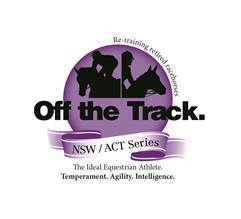 $5 entry on the day at ticket office prior to class commencement       Winner to receive a trophy rugThe event is open to all thoroughbreds that have officially raced or trialled either locally,All horses will be registered with Racing Australia.*Registrations will be checked.Please see additional information and entry form for this class on our facebook page - Cootamundra Horse Shows Open Pony HacksOpen Shetland Pony ne 10.2hhOpen Pony hack not exceeding 11.2hh (Shetlands ineligible)Open Pony Hack over 11.2 ne 12hhOpen Pony hack 12hh & not exceeding 12.2hhChilds Pony Hack ne 12.2hh rider under 15 yearsOpen Pony hack 12.2hh & not exceeding 13hhOpen Pony hack 13hh & not exceeding 13.2hhOpen Pony hack 13.2hh & not exceeding 14hhChilds Pony Hack 12.2hh ne 14hh Rider under 17 yrsAdults Pony Hack 12.2hh ne 14hh Rider 17yrs & overChampion & Reserve Champion Pony HackOpen HacksIntermediate HackHack 15hh & not exceeding 15.2hhHack 15.2hh & not exceeding 16hhHack 16hh & overLocal HackChampion & Reserve Champion HackTo be judged at the completion of all classes in Rings 1 & 2Best Ridden Local Hack or Show HunterWinner to receive a sash, and flower garland sponsored by Cooper St Vets & a bag of Conquerors Horse PelletsAll winners of ridden local hack or show hunter classes eligibleSupreme Ridden Show Hunter Rug Donated by Equissage Accell NSW Grace KnightThe Jean Gammon Memorial AwardSponsored by Gammon FamilyWinner to receive a sash, garland & $50 prize moneyAll Show Hunter Champions from Rings 1 & 2 EligibleSupreme Ridden Hack Lord Edison Trophy – 20th AnniversarySponsored by Simpfendorfer FamilyWinner to receive a sash, garland, embroidered rug, trophy & $500 prize moneyAll Open Champions from Rings 1 & 2 Eligible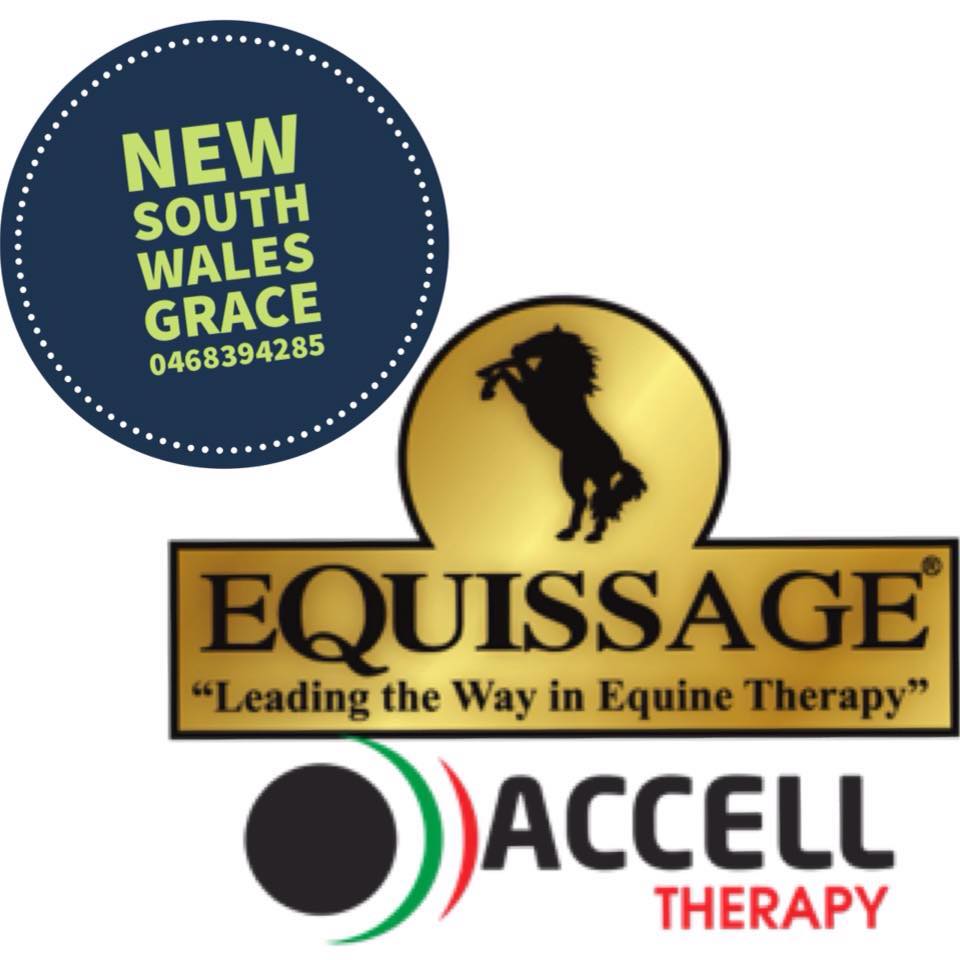 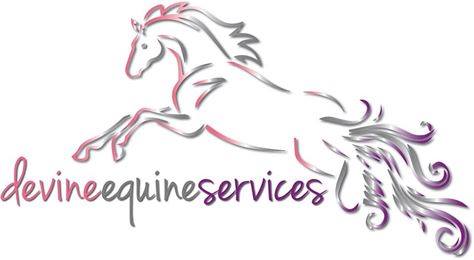 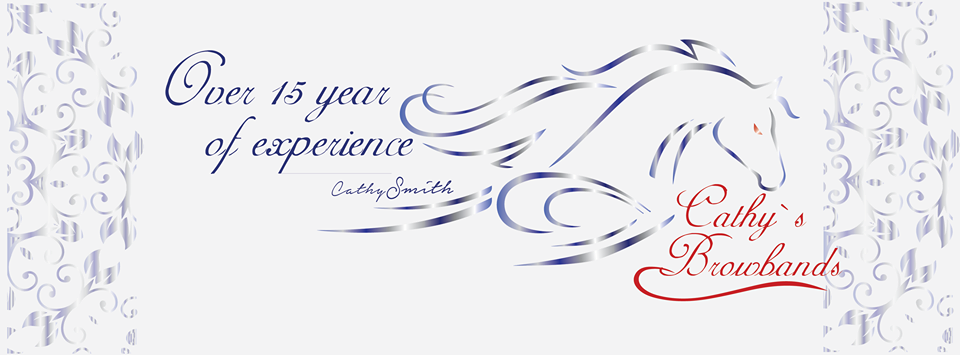 Cooper Street Vets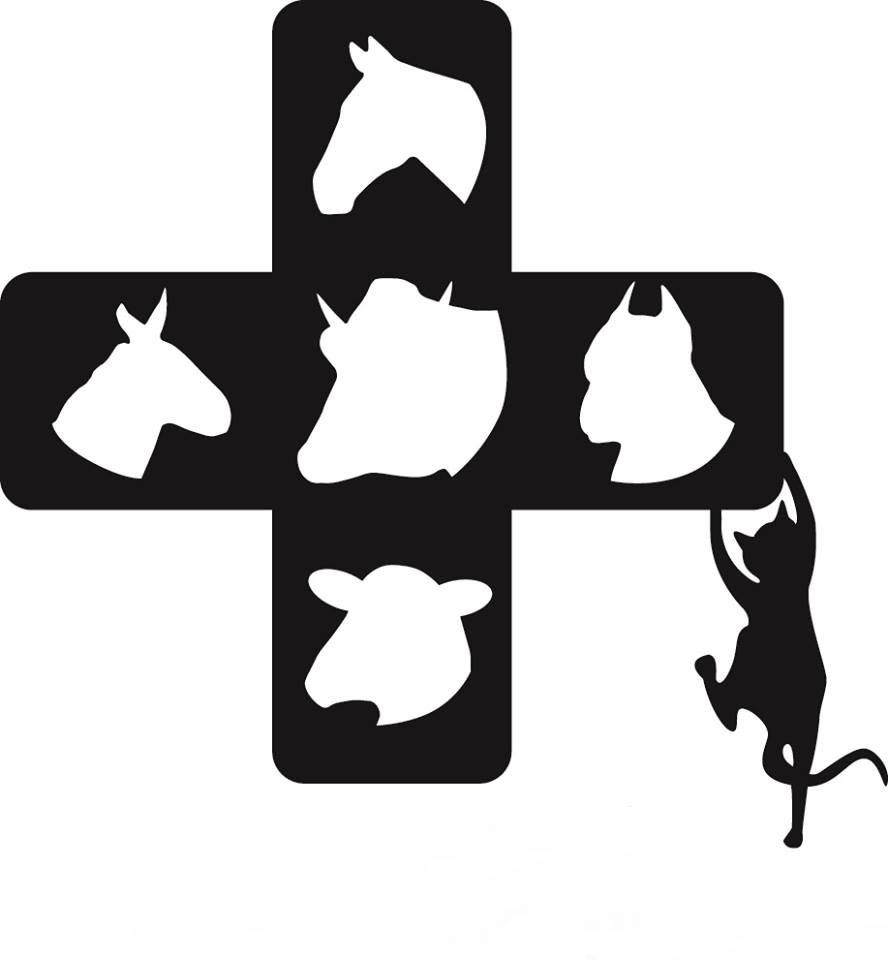 Ring 3 Saturday– 8.30am Start	Entry $3 TicketJudge: Rosemary AgnewLed Purebred WelshLed Welsh A, B, C, or D 3 years and under any sexLed Welsh A mare 4 years and overLed Welsh A Gelding 4 years and overLed Welsh B Mare 4 years and overLed Welsh B Gelding 4 years and overLed Welsh C or D mare 4 years and overLed Welsh C or D gelding 4 years and overLed Welsh A,B,C or D Stallion 4 years and over Champion & Reserve Champion Led Purebred Welsh Led Australian Ponies – Must be registered in the PUREBRED AUSTRALIAN PONY SECTION of the APSB SocietyLed Australian Pony 3 years and under any sexLed Australian Pony Mare 4 years & overLed Australian Pony Gelding 4 years & overLed Australian Pony Stallion ne 14hh 4 years and overChampion & Reserve Champion Led Australian Pony Sashes supplied by APSB NSW BranchLed Coloured (must be registered with a coloured registry)Led Coloured youngstock any sex 3 years & underLed Coloured MareLed Coloured GeldingLed COloured stallionChampion & Reserve Champion Led ColouredSashes supplied by Dilutes Australia- NSW & ACT BranchLed Part WelshLed Part Welsh 3 years & under any sexLed Part Welsh Mare ne 13hh 4 years & underLed Part Welsh Mare 13hh and over 4 years & overLed Part Welsh Gelding ne 13hh 4years & overLed Part Welsh Gelding 13hh & over 4 years & overLed Part Welsh Stallion 4 years & overChampion & Reserve Champion Led Part WelshLed APSB Partbred/APSB RPLed APSB Partbred/APSB RP 3 years and under any sexLed APSB Partbred/APSB RP Mare Led APSB Partbred/APSB RP Gelding Led APSB Partbred/APSB RP Stallion 4 years & overChampion & Reserve Champion Led APSB Partbred/APSB RPSashes Supplied by APSB NSW BranchLed RPSB Riding PoniesLed RPSB 3 yrs& under to mature ne 14.2hhLed RPSB mare ne 13hh 4 years and overLed RPSB mare 13hh ne 14.2hh 4 years and overLed RPSB Gelding ne 13hh 4 years and overLed RPSB Gelding 13hh ne 14.2hh 4 years & overLed RPSB Stallion ne 14.2hh 4 years and overChampion & Reserve Champion Led RPSB – Show PonyRosettes Supplied by NSW Riding Pony SocietyLed ANSALed ANSA 3 years and under any sexLed ANSA Mare 4 years & over ne 15.2hLed ANSA Mare 4 years & over, over 15.2hhLed ANSA Gelding 4 years & over ne 15.2hhLed ANSA Gelding 4 years & over, over 15.2hhLed ANSA Stallion 4 years and overChampion & Reserve Champion Led ANSASashes Provided by ANSASupreme Led Breed Exhibit of the ShowWinner to receive a Browband voucher donated from Cathy’s BrowbandsA flower GarlandTo be judged at the completion of all led breed classesAll Champion led breed exhibits from Rings 1 to 5 eligibleSupreme Led Pony Breed Exhibit of the ShowWinner to receive an embroidered trophy rug and a flower garland donated by Tyre Designs All Champion Led PONY breed exhibits from Rings 1 – 4 eligible Ridden Arabian/Arabian Derivative (led classes in Ring 4)Ridden Arabian Derivative ne 12hhRidden Arabian Derivative 12hh ne 13hhRidden Arabian Derivative 13hh ne 14hhRidden Arabian Derivative 14hh ne 15hhRidden Arabian Derivative over 15hhRidden Pure ArabianChampion & Reserve Champion Ridden Arabian/Arabian DerivativeRidden Part Bred WelshRidden Part Welsh ne 12.2hhRidden Part Welsh 12.2hh ne 13.2hhRidden Part Welsh 13.2hh & overChampion & Reserve Champion Ridden Part WelshRidden Purebred WelshRidden Welsh Section ARidden Welsh Section BRidden Welsh Section C or DChampion or Reserve Champion Ridden Purebred WelshRidden Partbred APSB/APSB RPRidden Partbred APSB/APSB RP mareRidden Partbred APSB/APSB RP geldingChampion & Reserve Champion Ridden Partbred APSB/APSB RPSashes supplied by APSB NSW BranchRidden RPSB Riding Pony – Show PonyRidden RPSB Show Pony ne 12.2hhRidden RPSB Show Pony 12.2hh ne 13.2hhRidden RPSB Show Pony 13.2hh ne 14.2hhChampion & Reserve Champion Ridden RPSB – Show PonyRosettes Supplied by NSW Riding Pony SocietyRidden RPSB Riding Pony – Show HunterRidden RPSB Show Hunter ne 12.2hhRidden RPSB Show Hunter 12.2hh ne 13.2hhRidden RPSB Show Hunter 13.2hh ne 14.2hhChampion & Reserve Champion Ridden RPSB – Show HunterRosettes Supplied by NSW Riding Pony SocietyRidden ANSARidden ANSA Mare 14 ne 15hhRidden ANSA Mare over 15hhRidden ANSA Gelding 14 ne 15hhRidden ANSA Gelding over 15hhRidden ANSA Stallion or ColtChampion & Reserve Champion Ridden ANSASashes Provided by ANSARing 4 Saturday– 8.30am Start	Entry $3 TicketJudge: Led Arabian/Arabian Derivatives (Ridden classes in Ring 3)Led Arabian Derivative 3 years and under any sexLed Arabian Derivative Gelding ne 13hh 4yrs & overLed Arabian Derivative Gelding 13hh ne 14hh 4 years and overLed Arabian Derivative Gelding 14hh ne 15hh 4 years and overLed Arabian Derivative Gelding over 15hh 4 years and overLed Arabian Derivative Mare ne 13hh 4 years and overLed Arabian Derivative Mare 13hh ne 14hh 4 years and overLed Arabian Derivative Mare 14hh ne 15hh, 4 years and overLed Arabian Derivative Mare over 15hh, 4 years & overLed Arabian Derivative Stallion 4 years and overLed Pure Arabian any ageChampion & Reserve Champion Led Arabian/Arabian DerivativeAustralian Stock Horses   	Led ASH 3yrs & under any sexLed ASH Mare 4yrs & overLed ASH Gelding 4yrs & overLed ASH Stallion 4yrs & overChampion & Reserve Champion Led ASHLed ThoroughbredsLed Thoroughbred 3yo and under any sexLed Thoroughbred Mare 4years and over ne 15.2hhLed Thoroughbred Mare 4 years & over, over 15.2hhLed Thoroughbred Gelding 4 years and over ne 15.2hhLed Thoroughbred Gelding 4 years & over, over 15.2hhLed Thoroughbred Stallion 4 years and overChampion & Reserve Champion Led ThoroughbredLed Australian Saddle PoniesSashes provided by ASPALed ASP Colt 3 years & under ne 14.2hhLed ASP Stallion 4 years & over ne 14.2hhChampion & Reserve Champion ASP Stallion or ColtLed ASP Filly 3 years & under ne 14.2hhLed ASP Mare 4 years & over 11 ne 12.2hhLed ASP Mare 4 years & over 12.2 ne 13.2hhLed ASP Mare 4 years & over 13.2 ne 14.2hhChampion & Reserve Champion Led ASP Mare or FillyLed ASP Gelding 3 years & under ne 14.2hhLed ASP Gelding 4 years & over 11 ne 12.2hhLed ASP Gelding 4 years & over 12.2 ne 13.2hhLed ASP Gelding 4 years & over 13.2 ne 14.2hhChampion & Reserve Champion Led ASP GeldingSupreme Led Breed Exhibit of the ShowWinner to receive a Browband voucher and a flower garland donated by Cathy’s BrowbandsTo be judged at the completion of all led breed classesAll Champion led breed exhibits from Rings 1 to 5 eligibleSupreme Led Pony Breed Exhibit of the ShowWinner to receive an embroidered trophy rug and a flower garland donated by Tyre Designs All Champion Led PONY breed exhibits from Rings 1 – 4 eligibleASH Ridden HackASH Hack 3yrs & under any sexASH Open Hack mare 4yrs & overASH Open Hack Gelding 4yrs & overASH Open Hack Stallion 4yrs & overASH Hack to be ridden by a rider under 18yrsASH Pleasure hackChampion & Reserve Champion ASH HackASH Ridden Working Working ASH 3yrs & under any sexWorking ASH Mare 4yrs & overWorking ASH Gelding 4yrs & overWorking ASH Stallion 4yrs & overWorking ASH to be ridden by a rider under 18yrsChampion & Reserve Champion Working ASHRidden ThoroughbredsRidden Thoroughbred MareRidden Thoroughbred GeldingRidden Thoroughbred Stallion or ColtChampion & Reserve Champion Ridden ThoroughbredRidden Australian Saddle PoniesRidden ASP Stallion or Colt 11 ne 14.2hhRidden ASP Mare or Filly 11 ne 12.2hhRidden ASP Mare or Filly 12.2 ne 13.2hhRidden ASP Mare of Filly 13.2 ne 14.2hhRidden ASP Gelding 11 ne 12.2hh Ridden ASP Gelding 12.2hh ne 13.2hhRidden ASP Gelding 13.2 ne 14.2hhChampion & Reserve Champion Ridden ASPSashes provided by ASPARidden Australian PonyMust be registered in the PUREBRED AUSTRALIAN PONY SECTION of the APSB SocietyRidden Australian Pony  ne 12hhRidden Australian Pony 12hh ne 13hhRidden Australian Pony 13hh ne 14hhChampion & Reserve Champion Ridden Australian PonySashes supplied by APSB NSW BranchRidden Coloured (must be registered)Ridden Palomino Ridden Buckskin Ridden Any Other Colour Ridden Coloured Stallion or Colt Champion & Reserve Champion Ridden ColouredSashes Supplied by Dilutes Australia – NSW & ACT BranchA Special Thank You to the following Societies for Supporting the 2016 Cootamundra Show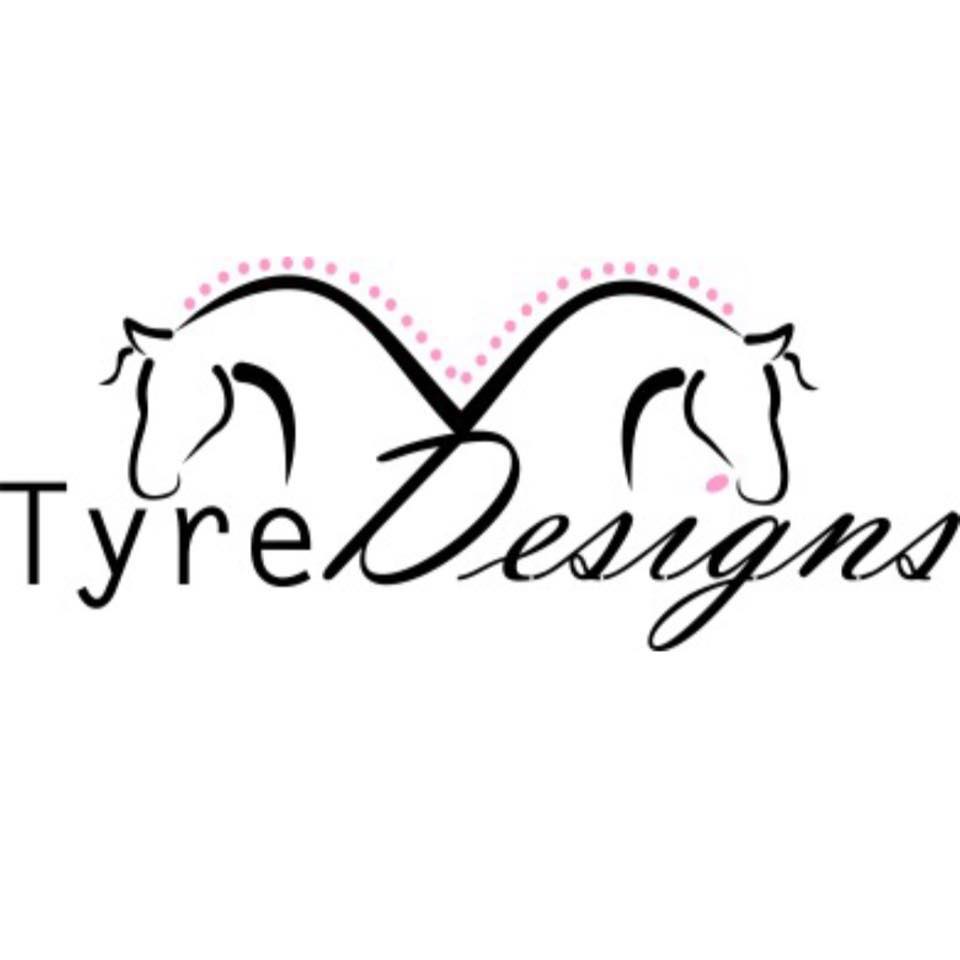 RING 5 Saturday – 9.00am Start                       Entry $3 Ticket Judge: Lisa McClelland - StandardbredsStandardbred ScheduleStandardbred High Point Award Winner to receive Trophy Rug sponsored by Parkinson Family1st = 6 points 2nd = 4 points 3rd = 2 points Champion = 10 points Reserve = 8 points Supreme = 12 pointsBest Presented Standardbred (no points towards pointscore)Best Presented MareBest Presented GeldingLed Standardbred Mare or Filly Led Filly 3 years & underLed Mare 4 years & under 8Led Mare 8 years & overChampion & Reserve Led Standardbred MareSashes Provided by SPPHA NSWChampion – Bag of Conquerors Horse PelletsLed Standardbred Stallion/Colt or GeldingLed Stallion or ColtLed Gelding 3 years & underLed Gelding 4 years & under 8 yearsLed Gelding 8 years & overChampion & Reserve Led Standardbred Stallion/Colt or GeldingSashes Provided by SPPHAChampion – Bag of Conquerors Horse PelletsLed Standardbred ne 15.2hhLed Standardbred over 15.2hhChampion & Reserve Led Standardbred Sashes Provided by SPPHAChampion – Bag of Conquerors Horse PelletsSupreme Led Standardbred Winner to receive Trophy Rug sponsored by Parkinson FamilyBag of Conquerors Horse PelletsSupreme eligible for Supreme Led Breed exhibit to be judged at the completion of led classes in rings 3 & 4Standardbred Handler Classes (no points towards pointscore)(must be leading a Standardbred)Standardbred handler under 25 yearsStandardbred Handler 25 years & overRidden StandardbredBeginner Ridden (walk & Trot only) No points for pointscore & not eligible for champion. Not eligible for other ridden classes as this class is aimed at those that are just starting out undersaddle.Novice Ridden (not having won a 1st at any other Ag Show)First Season Standardbred (not having competed under saddle prior to 1st January current year)Ridden mare ne 15.2hhRidden mare over 15.2hhRidden Gelding ne 15.2hhRidden Gelding over 15.2hhPleasure Hack Champion & Reserve Ridden Standardbred Sashes Provided by SPPHA NSWTrophy Rug sponsored by Parkinson FamilyChampion – Bag of Conquerors Horse PelletsReminder: Dressage classes on offer too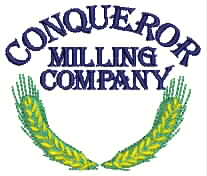 DRESSAGE SCHEDULE                                         9am – 1pm $6 per testRiders are to present to the judge during this time to complete their test/s.Maximum 2 tests per horse on the day (must be in consecutive levels)One horse – one riderCallers allowed with 2 point penaltyHighest Percentage Junior Test of the DayAward for Highest Percentage Junior Test of the day plus a bag of Conquerors Horse PelletsHighest Percentage Adult Test of the DayAward for Highest Percentage Adults Test of the day plus a bag of Conquerors Horse PelletsPrepatory A (2013)http://www.equestrian.org.au/sites/default/files/EA_Prep_Test_A.pdf1a.	Juniors under 17 years1st to receive a bag of Conquerors Cool & Healthy Horse Pellets1b.	Adults – 17 years & over1st to receive a bag of Conquerors Cool & Healthy Horse PelletsPreliminary 1.1 (2014)http://www.equestrian.org.au/sites/default/files/Preliminary%201.1_0.pdf2a.	Juniors under 17 years1st to receive a bag of Conquerors Cool & Healthy Horse Pellets2b,	Adults – 17 years & over1st to receive a bag of Conquerors Cool & Healthy Horse PelletsNovice 2.1 (2014)http://www.equestrian.org.au/sites/default/files/EA%20Novice%202.1_0.pdf3a.	Juniors under 17 years1st to receive a bag of Conquerors Cool & Healthy Horse Pellets3b.	Adults – 17 years & over1st to receive a bag of Conquerors Cool & Healthy Horse Pellets20th Anniversary Lord Edison Perpetual TrophyThe Simpfendorfer family began a long association with the Cootamundra Show Society in 1981 when daughter Kylie and son Paul rode their ponies in the Pony Club classes.Each year Maureen and John became more involved with the Show, sponsoring rings, attending meetings, being on committees, working at working bees and acting as ring stewards.A major achievement for the Horse Section was obtaining sponsorship for the individual rings due in no small part to the untiring efforts of John and Maureen Simpfendorfer.John was a driving force in securing sponsorship from local, district and State organisations for harness and Clydesdales classes in which he successfully competed too.During the years Paul and Kylie competed (1981—1994) Maureen supported pony, galloway and hack classes as the children moved on up height classes and sadly as they do,Paul and Kylie left home to pursue their careers .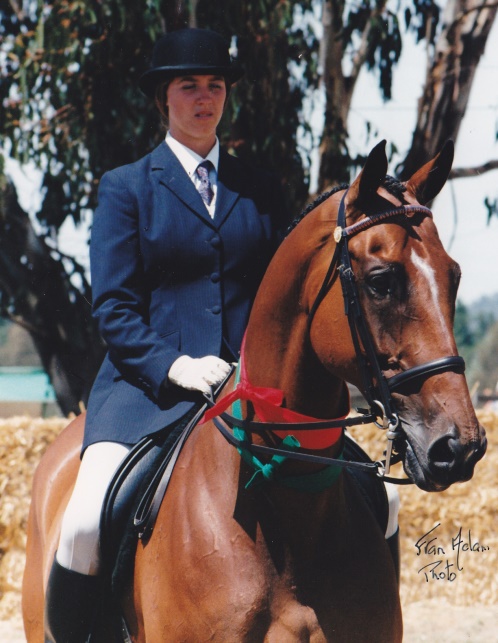 Maureen then showed  ponies and a beautiful galloway with the help of Sue Walker, Courtney Jones(Howe) and Dale Bowers as riders.Lord Edison Perpetual Trophy 1996 was first awarded for Supreme Hack, in honour of our wonderful hack “Danny” and the truly remarkable partnership he and Kylie had. Paul also rode Danny in his rider classes and Gents Hack. Lord Edison was sold in 1995 as Kylie went interstate to Geelong Victoria to do Horse Business Management at Marcus Oldham College.Written by Maureen SimpfendorferRING 5 - FUNKHANA RING – Will commence after lunch break$15 Block entry for the Funkhana RingNeat attire and approved helmet is required for this ring.  Jackets and ties are not required. All competitors will receive a ribbon in every class. This ring is for competitors that don't usually compete at shows.HandlersHandler under 6years – may be assistedHandler 6 year & under 9 - may be assistedHandler 9 & under 11yearsHandler 11years & under 13yearsHandler 13 years & under 15yearsHandler 15 years & under 17 yearsHandler 17 years & overRider ClassesLed Rider Any Age (not eligible for any other rider class)Rider under 9 yearsRider 9 & under 11 yearsRider 11 & under 13yearsRider 13years & under 15 yearsRider 15 & under 17 yearsRider 17 years & overRidden ClassesPony ne 10.2hhPony 10.2 ne 12.2hhPony 12.2hh ne 14hhGalloway 14hh ne 15hhHack over 15hh ne 16hhPairs Pair of riders under 13 years	Pair of riders 13 yrs& under 17 yrsPair of riders 17 years & overBareback RidersBareback rider under 13 yearsBareback rider 13years & under 15 yearsBareback rider 15 years & under 17 yearsBareback Adult RiderNovelty Events Hairiest PonyLongest TailShortest earsLongest forelockCleanest ponyDirtiest PonyPlease forward form with your payment to Cootamundra APH & I Horse Section PO Box 15 Stockinbingal NSW 2725 or Direct Deposit BSB: 802367   Acct No:17081  & email this form and confirmation of your payment to: Shaun Paterson spaterson@pinnaclecommunityservices.com.auRegazza Show PoniesConqueror Milling CompanyCathys BrowbandsDevine Equine Services & AccessoriesGammon FamilyNordic Park Medhurst FamilyParkinson FamilyCutting DesignCootamundra OilseedsGiddy Up Gags & Bits YoungSaddleworld Wagga WaggaSimpfendorfer FamilyCoota StockfeedsCooper St Vets - CootamundraMylora MiniaturesEquissage NSW Accell GraceTyre DesignsAustralian Saddle Pony Assoc.Riding Pony Society – NSW BranchDilutes Australia – NSW & ACT BranchAPSB – NSW BranchAust. National Saddlehorse Assoc.Standardbred Pleasure & Performance Horse Assoc NSWStandardbred Pleasure & Performance Horse Assoc NSWCootamundra Show Stable & Camping Booking Form                            Bookings close 9 October 2016Cootamundra Show Stable & Camping Booking Form                            Bookings close 9 October 2016Cootamundra Show Stable & Camping Booking Form                            Bookings close 9 October 2016Cootamundra Show Stable & Camping Booking Form                            Bookings close 9 October 2016Cootamundra Show Stable & Camping Booking Form                            Bookings close 9 October 2016Name:Name:Name:Name:Name:Address:Address:Address:Address:Address:Phone Number:                                                                                       Email for confirmation:Phone Number:                                                                                       Email for confirmation:Phone Number:                                                                                       Email for confirmation:Phone Number:                                                                                       Email for confirmation:Phone Number:                                                                                       Email for confirmation:Type No: of Ponies No: of Galloways No: of Hacks No: of Hacks Stables ($20 per night)3 Rail NEW outside Yards ($10)OLD Outside Yards ($5)Any stallions or Colts? Please provide age and height detailsAny stallions or Colts? Please provide age and height detailsAny stallions or Colts? Please provide age and height detailsAny stallions or Colts? Please provide age and height detailsStables  $20 each per night  ____ No: of nights x ____ No: of stablesStables  $20 each per night  ____ No: of nights x ____ No: of stablesStables  $20 each per night  ____ No: of nights x ____ No: of stablesStables  $20 each per night  ____ No: of nights x ____ No: of stables$NEW Outside Yards $10 each per night ____ No: of nights x ____ No: of yardsNEW Outside Yards $10 each per night ____ No: of nights x ____ No: of yardsNEW Outside Yards $10 each per night ____ No: of nights x ____ No: of yardsNEW Outside Yards $10 each per night ____ No: of nights x ____ No: of yards$OLD Outside Yards $5 each per night ____ No: of nights x ____ No: of yardsOLD Outside Yards $5 each per night ____ No: of nights x ____ No: of yardsOLD Outside Yards $5 each per night ____ No: of nights x ____ No: of yardsOLD Outside Yards $5 each per night ____ No: of nights x ____ No: of yards$Nights Required circle those required:   Thursday      Friday    Saturday    SundayNights Required circle those required:   Thursday      Friday    Saturday    SundayNights Required circle those required:   Thursday      Friday    Saturday    SundayNights Required circle those required:   Thursday      Friday    Saturday    Sunday$Camping No: of nights ____ @ $15 per night powered site                           Vehicle Rego No:Camping No: of nights ____ @ $15 per night powered site                           Vehicle Rego No:Camping No: of nights ____ @ $15 per night powered site                           Vehicle Rego No:Camping No: of nights ____ @ $15 per night powered site                           Vehicle Rego No:$Camping No: of nights ____ @ $10 per night UNPOWERED site                  Vehicle Rego No:Camping No: of nights ____ @ $10 per night UNPOWERED site                  Vehicle Rego No:Camping No: of nights ____ @ $10 per night UNPOWERED site                  Vehicle Rego No:Camping No: of nights ____ @ $10 per night UNPOWERED site                  Vehicle Rego No:$